 L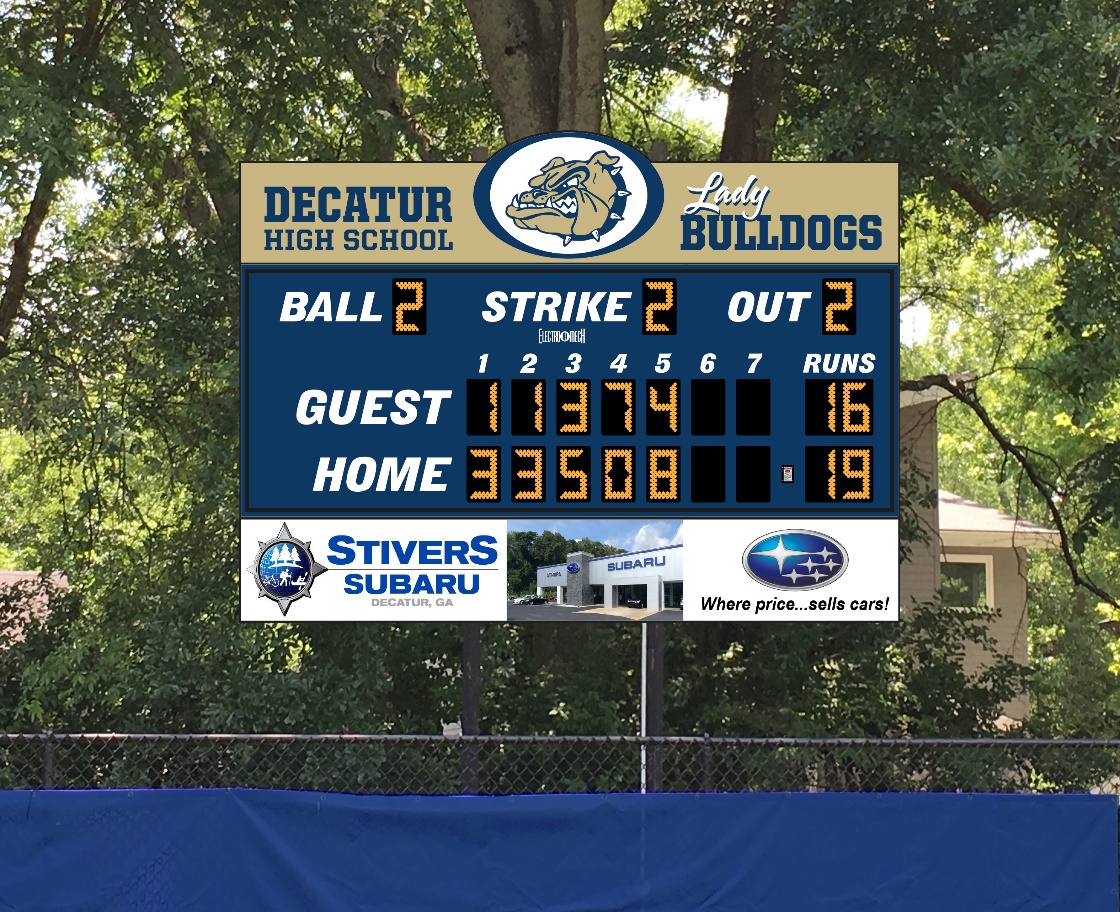 Yearly Contracted Advertising Purchase	Yearly Adverti 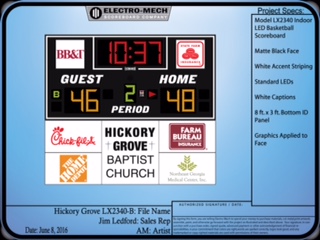 